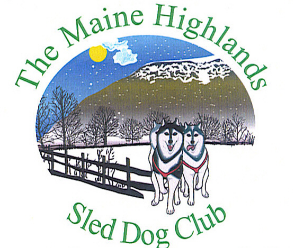 January 28, 2023 Bradford Sprint Race ResultsSki-jor-4miles	Mixed Breed		1st place-Jay Nutting-16.19.96		2nd place-Jenna Lane-18.06.69	Nordic Breed		1st place-Al Paradis-28.35.056 Dog-4 miles	Mixed Breed		1st place-Shayla Stevens-20.50.04		2nd place-Joe Comeno-22.15.29	Nordic Breed		1st place-Julia Klaucke-22.58.36		2nd place- Jeff Ladd-45.03.714 Dog-4 miles	Mixed Breed		1st place-Jay Nutting-17.46.50		2nd place-Christine Vezina-18.54.85		3rd place-Shayla Stevens-20.35.46		4th place-Joe Comeno-20.35.87		5th place-Thomas Carroll-21.29.42		6th place-Charlotte Carroll-22.32.99	Nordic Breed		1st place-Rachel Medina-18.55.882nd place-Julie Klaucke-19.32.41		3rd place-Jonathon Cote-30.38.57		4th place-Betsy Parker-32.03.63		5th place-Autumn Ladd-32.44.812 Dog-2 miles	Mixed Breed		1st place-Shayla Stevens-17.04.40	Nordic Breed		1st place-Matt Ladd-28.38.65